
ประกาศจังหวัดชลบุรี
เรื่อง ประกาศผู้ชนะการเสนอราคา จ้างซ่อมเครื่องวัดปริมาณความอิ่มตัวของออกซิเจนในเลือด จำนวน ๑ งาน โดยวิธีเฉพาะเจาะจง
-------------------------------------------------------------------- 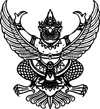 
ประกาศจังหวัดชลบุรี
เรื่อง ประกาศผู้ชนะการเสนอราคา จ้างซ่อมเครื่องวัดปริมาณความอิ่มตัวของออกซิเจนในเลือด จำนวน ๑ งาน โดยวิธีเฉพาะเจาะจง
--------------------------------------------------------------------                ตามที่จังหงัดชลบุรี โดยโรงพยาบาลพนัสนิคม ได้มีโครงการ จ้างซ่อมเครื่องวัดปริมาณความอิ่มตัวของออกซิเจนในเลือด จำนวน ๑ งาน โดยวิธีเฉพาะเจาะจง  นั้น
               ซ่อมเครื่องวัดปริมาณความอิ่มตัวของออกซิเจนในเลือด จำนวน ๑ งาน ผู้ได้รับการคัดเลือก ได้แก่ บริษัท เอน - ไซน์ เอ็นจิเนียริ่ง จำกัด (ขายส่ง,ขายปลีก,ให้บริการ) โดยเสนอราคา เป็นเงินทั้งสิ้น ๗,๘๑๑.๐๐ บาท (เจ็ดพันแปดร้อยสิบเอ็ดบาทถ้วน) รวมภาษีมูลค่าเพิ่มและภาษีอื่น ค่าขนส่ง ค่าจดทะเบียน และค่าใช้จ่ายอื่นๆ ทั้งปวง               ตามที่จังหงัดชลบุรี โดยโรงพยาบาลพนัสนิคม ได้มีโครงการ จ้างซ่อมเครื่องวัดปริมาณความอิ่มตัวของออกซิเจนในเลือด จำนวน ๑ งาน โดยวิธีเฉพาะเจาะจง  นั้น
               ซ่อมเครื่องวัดปริมาณความอิ่มตัวของออกซิเจนในเลือด จำนวน ๑ งาน ผู้ได้รับการคัดเลือก ได้แก่ บริษัท เอน - ไซน์ เอ็นจิเนียริ่ง จำกัด (ขายส่ง,ขายปลีก,ให้บริการ) โดยเสนอราคา เป็นเงินทั้งสิ้น ๗,๘๑๑.๐๐ บาท (เจ็ดพันแปดร้อยสิบเอ็ดบาทถ้วน) รวมภาษีมูลค่าเพิ่มและภาษีอื่น ค่าขนส่ง ค่าจดทะเบียน และค่าใช้จ่ายอื่นๆ ทั้งปวงประกาศ ณ วันที่  ๖  มีนาคม  พ.ศ. ๒๕๖๗